ВНИМАНИЕ!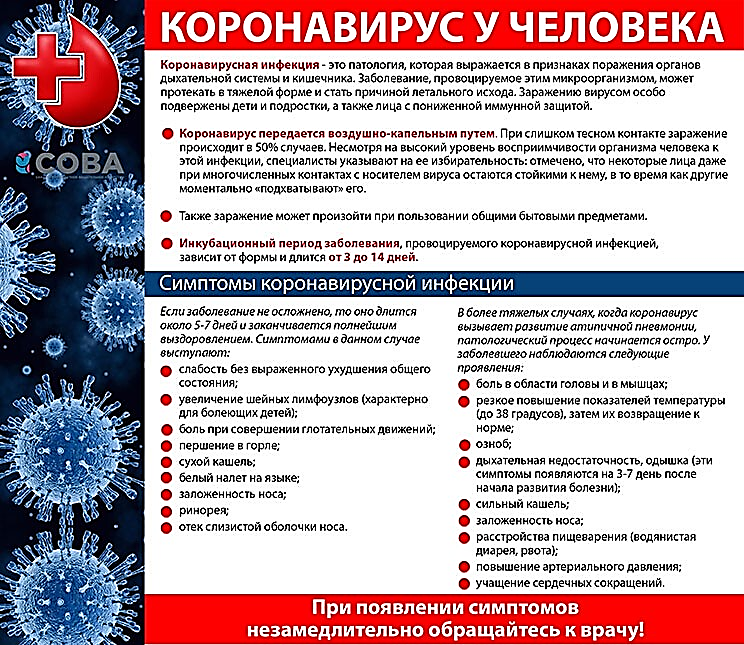 ВНИМАНИЕ!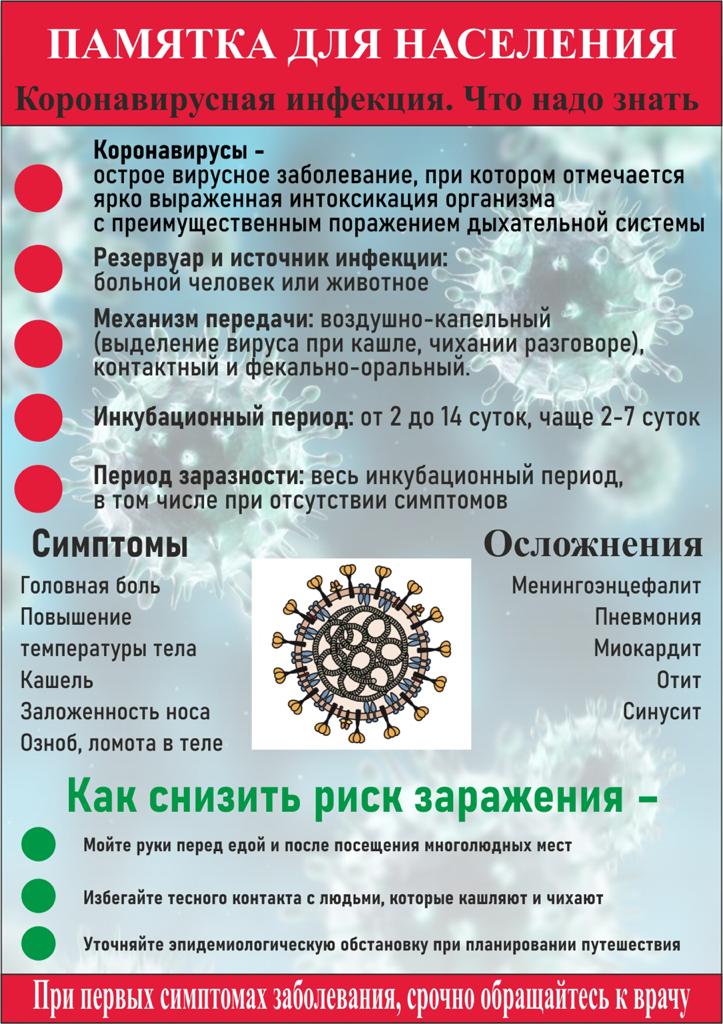 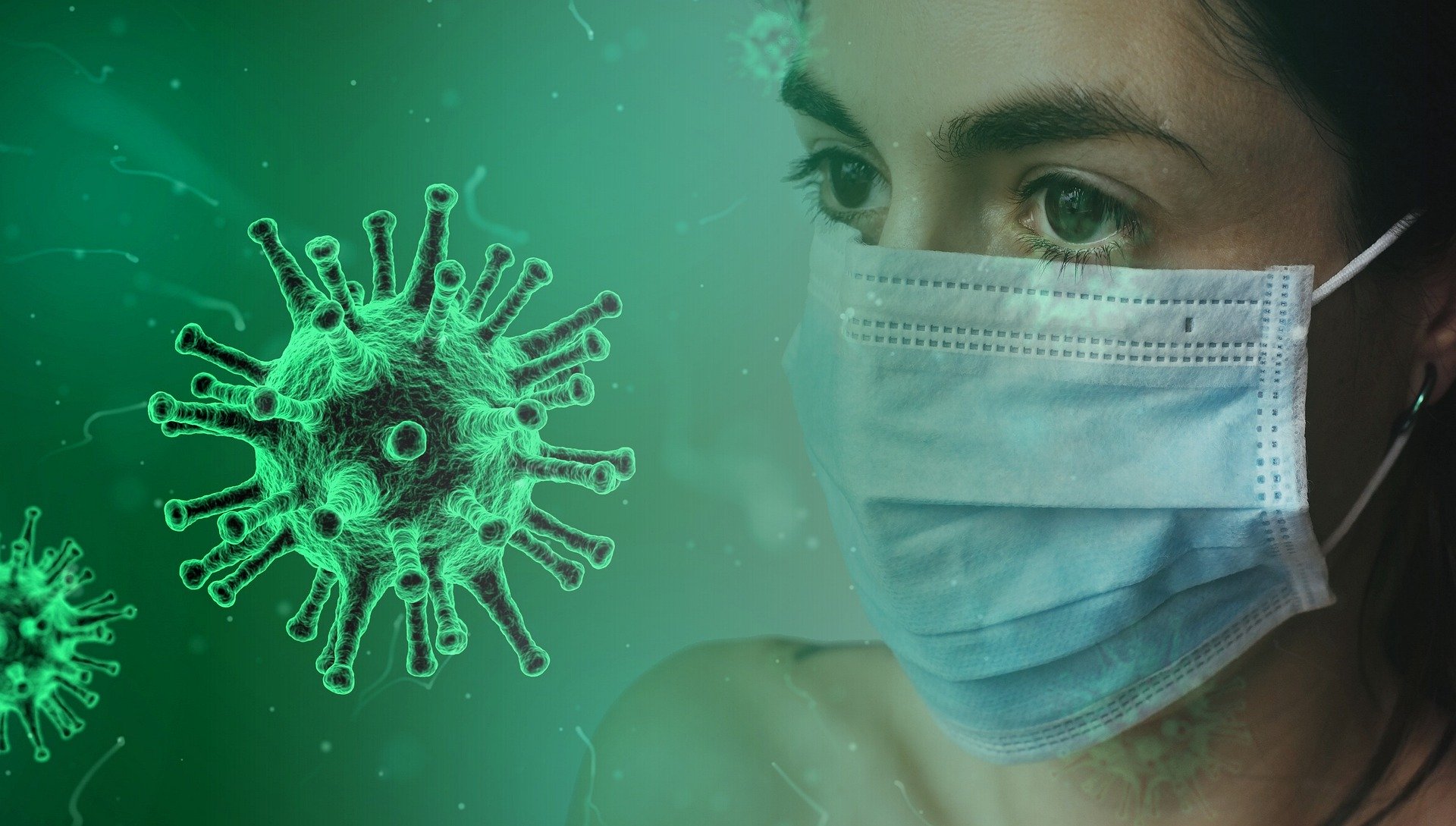 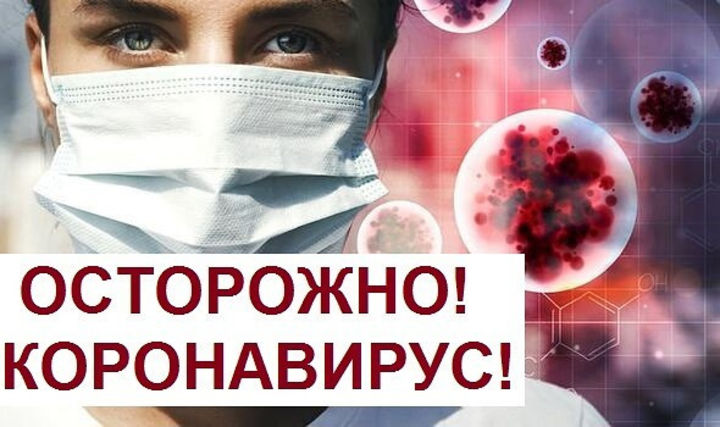 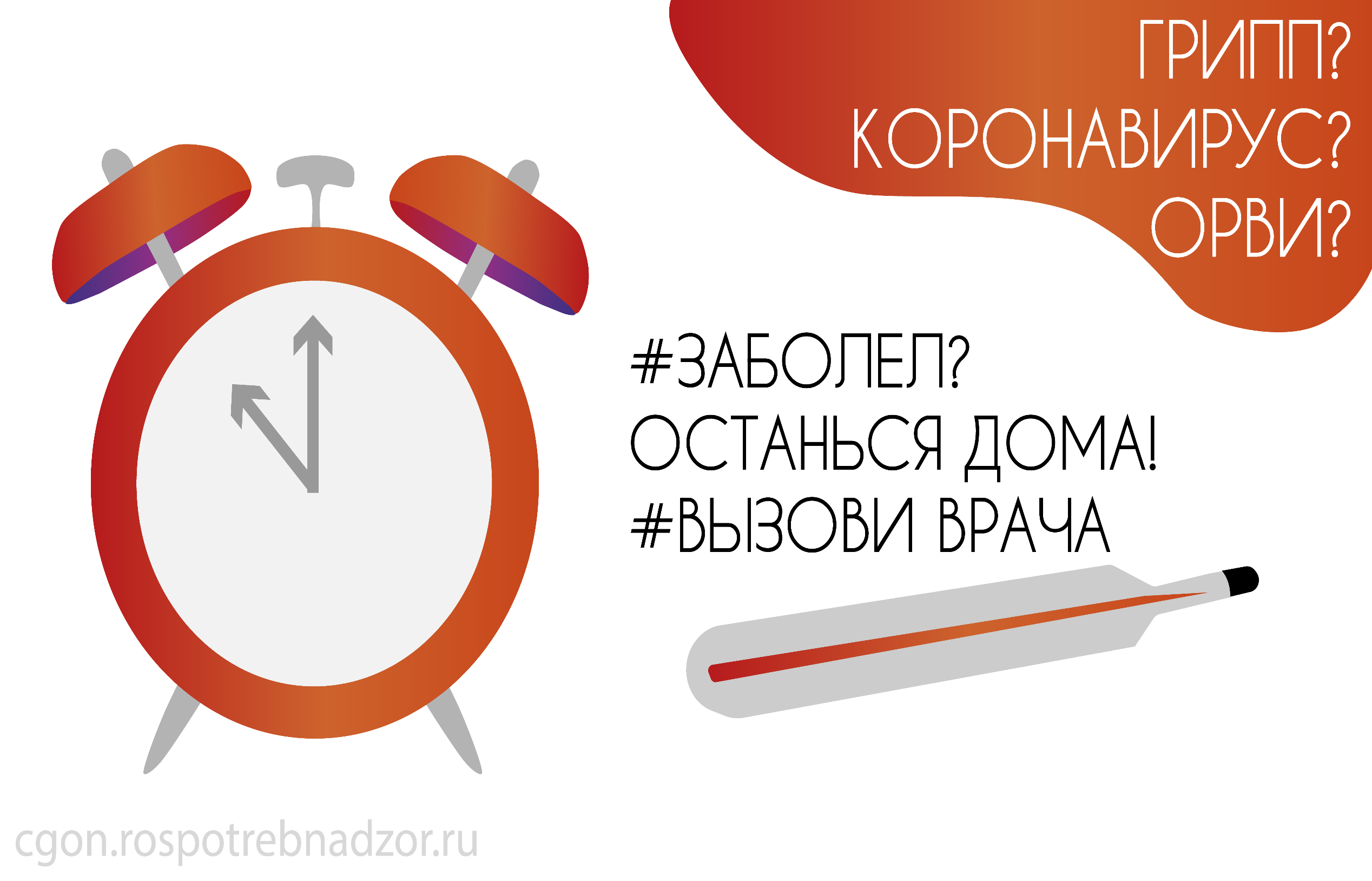 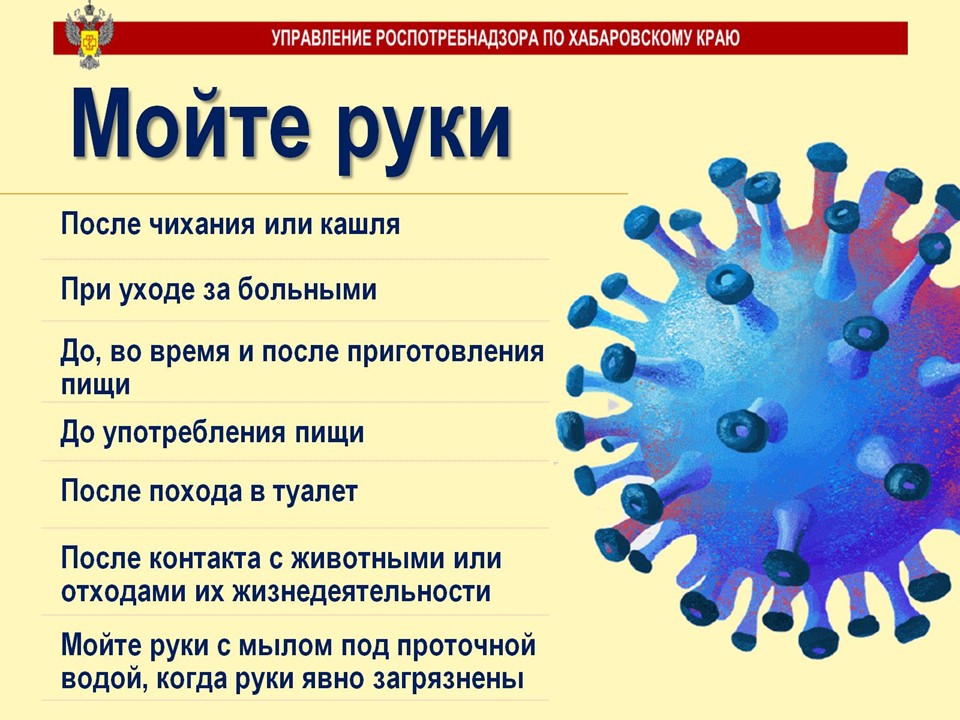 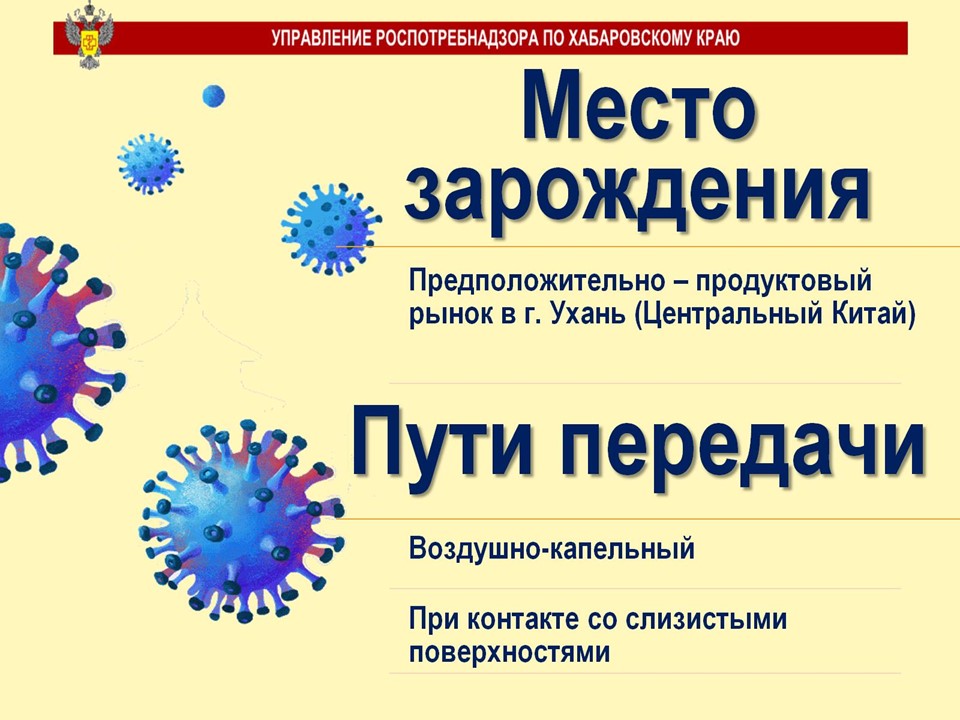 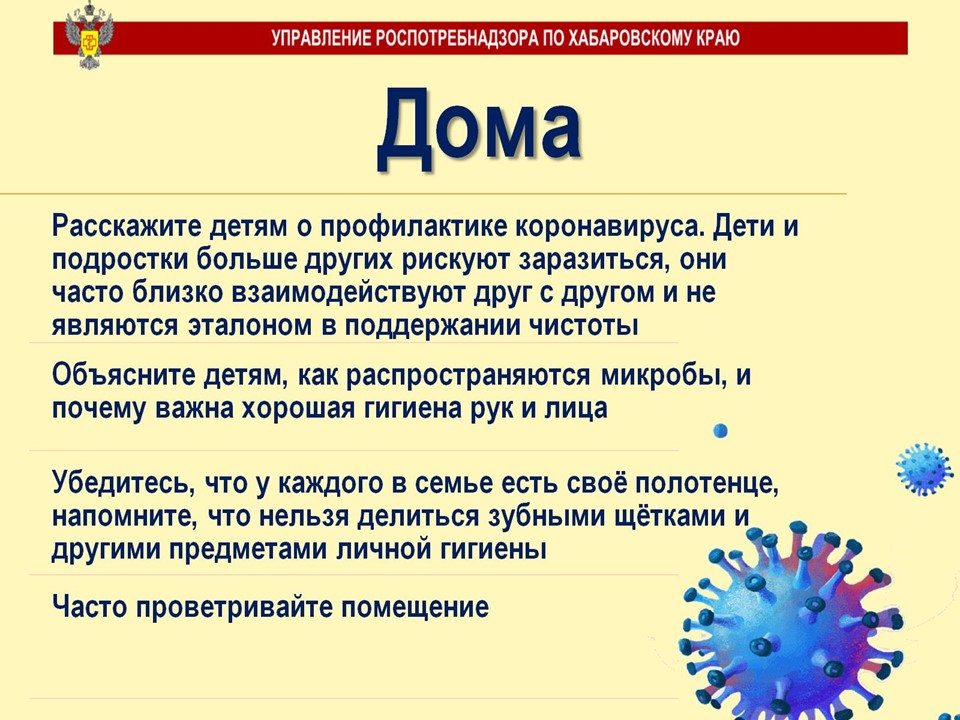 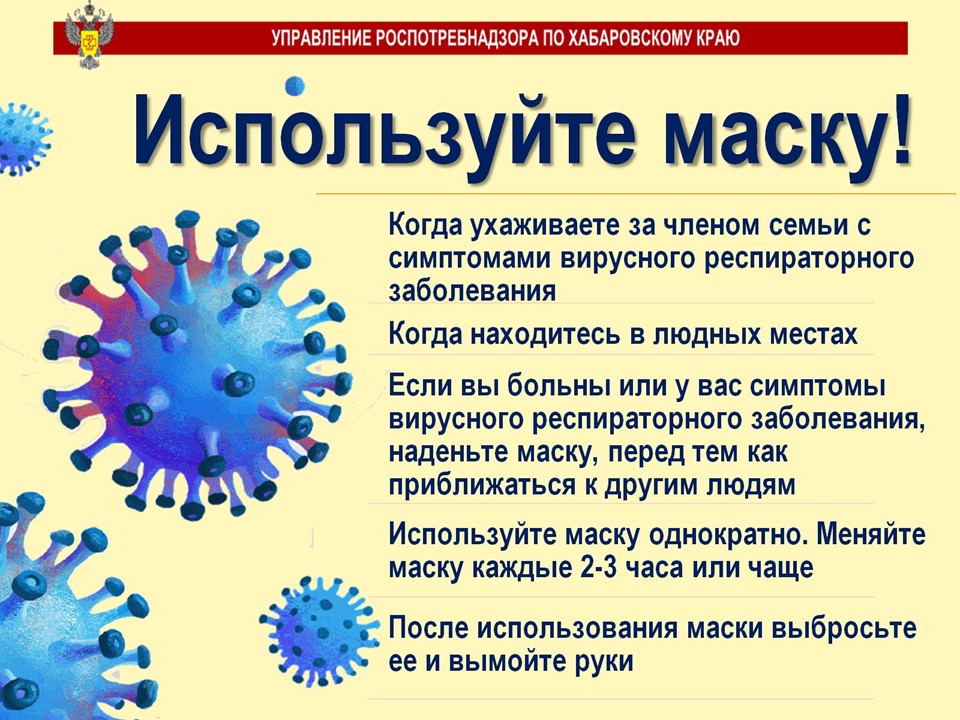 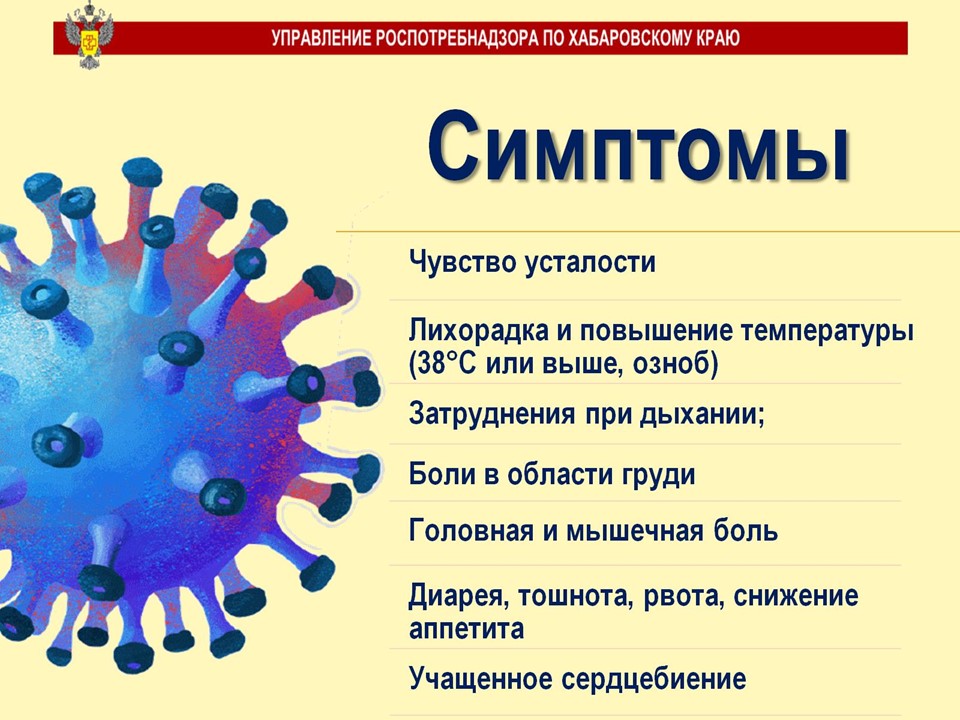 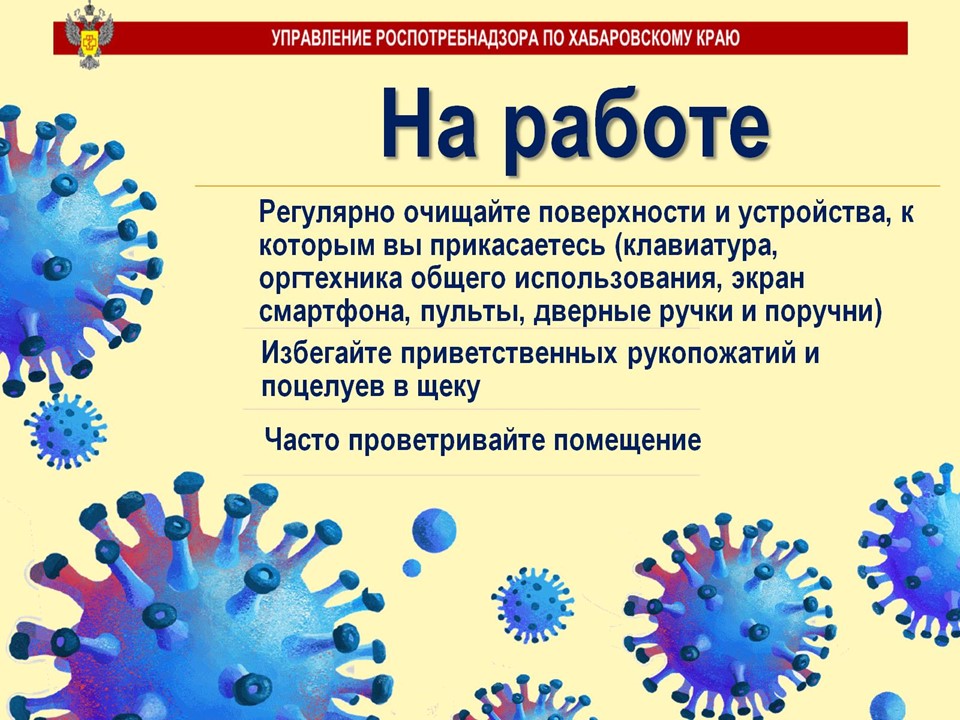 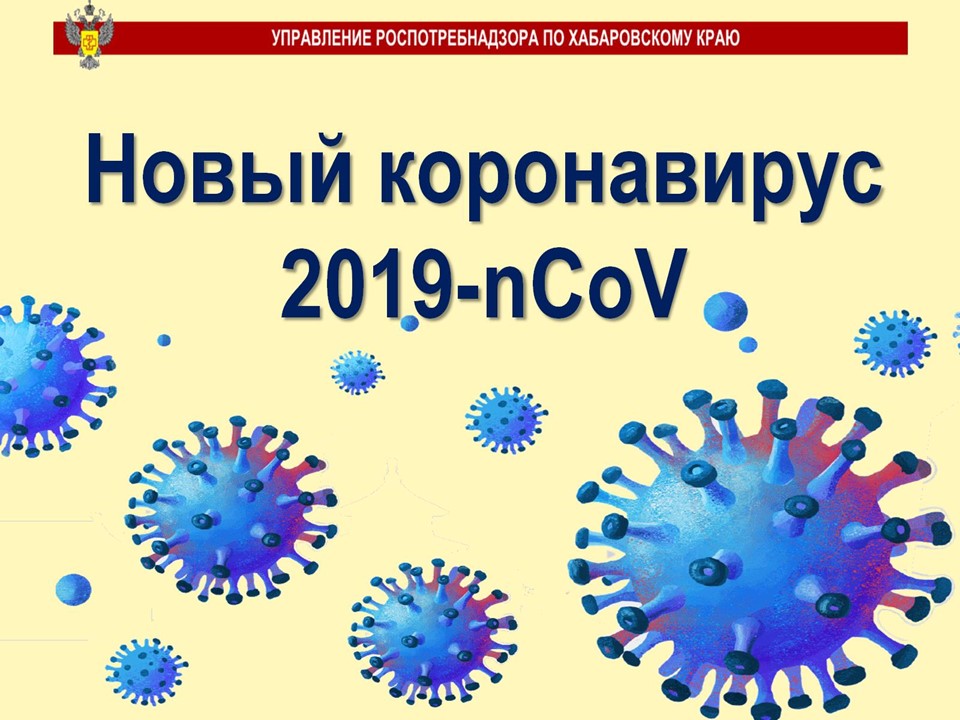 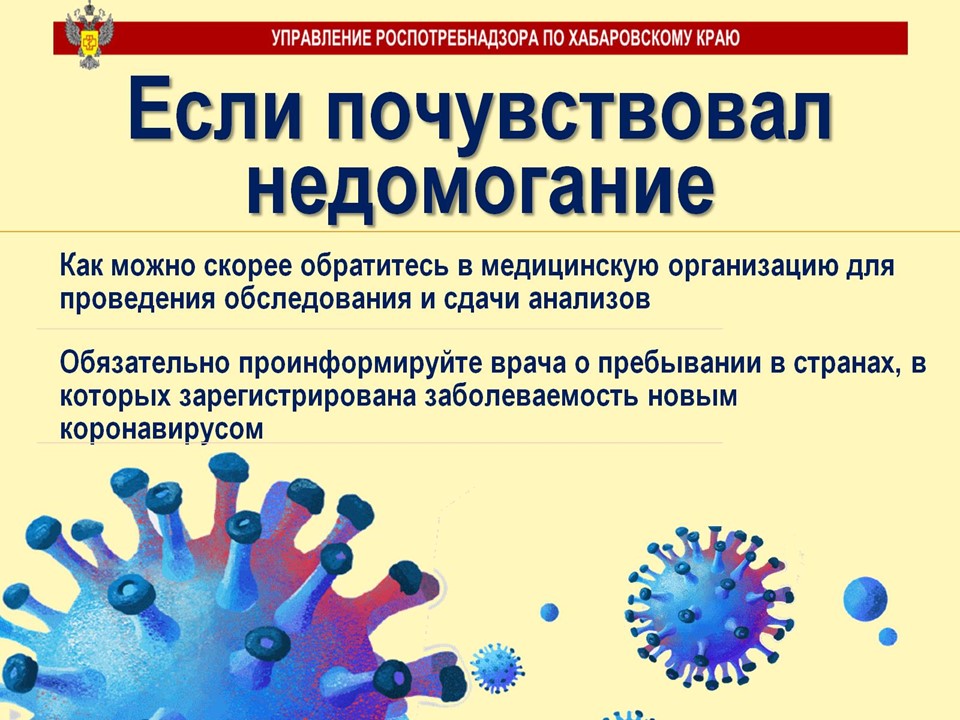 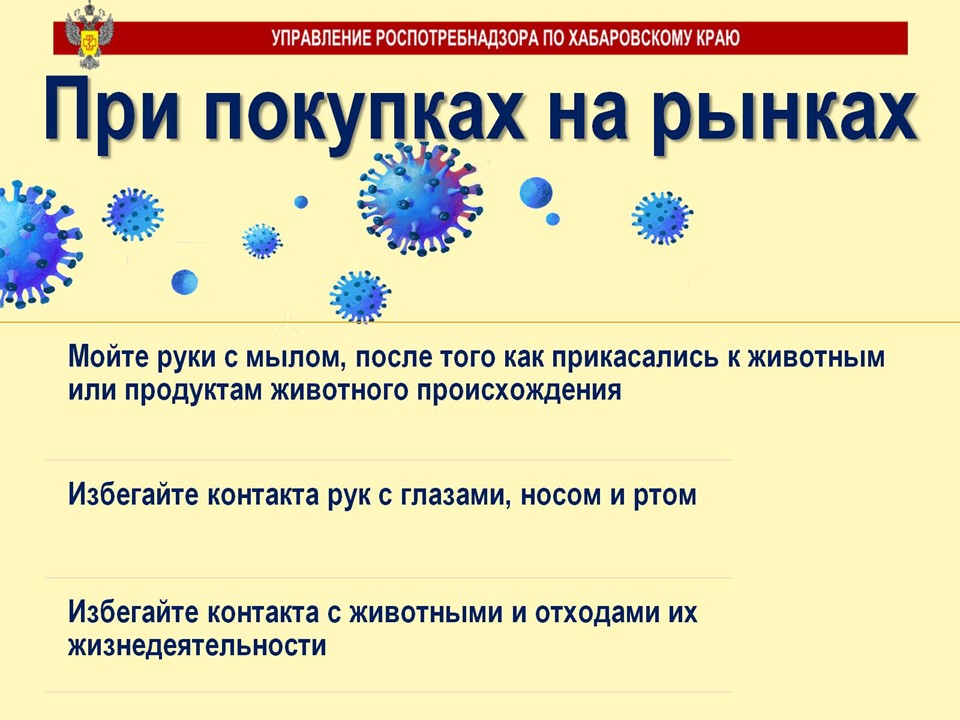 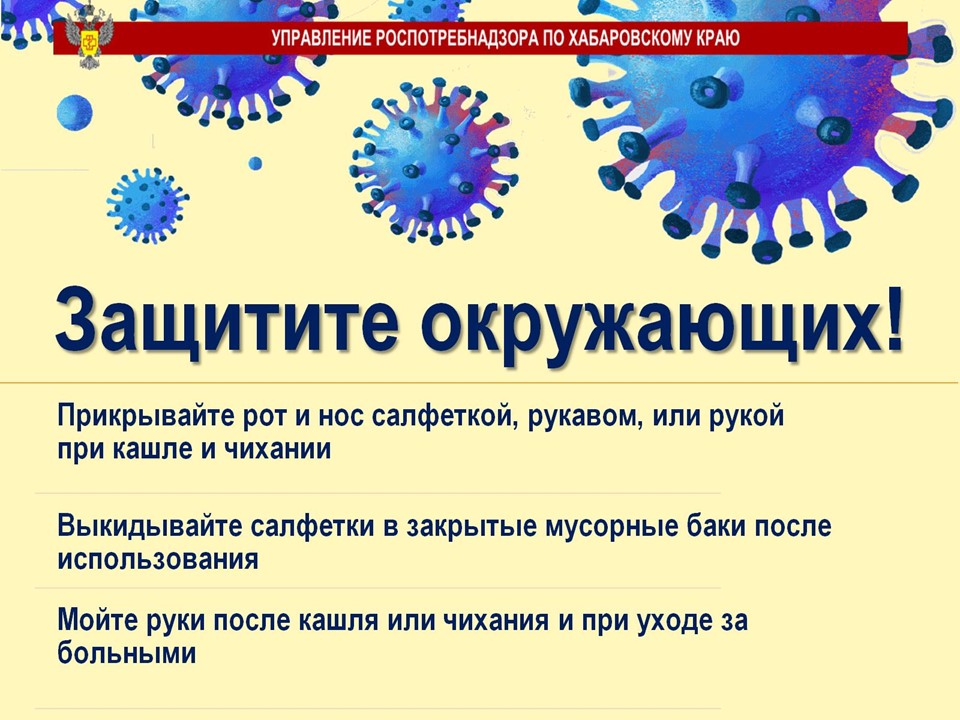 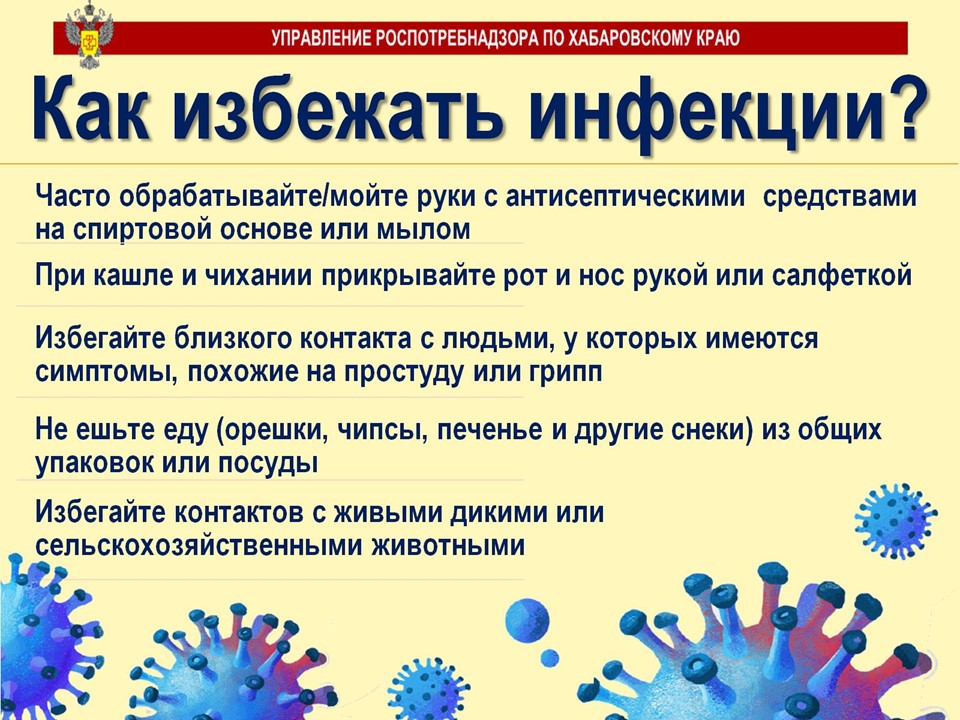 